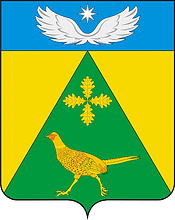 АДМИНИСТРАЦИЯ   НОВОПАШКОВСКОГО  СЕЛЬСКОГО  ПОСЕЛЕНИЯ КРЫЛОВСКОГО РАЙОНА ПОСТАНОВЛЕНИЕ                                     от   08.02.2018		               №  11ст-ца Новопашковская         О внесении изменений в постановление администрации Новопашковского сельского поселения от 21.05.2015 года №38 «Об утверждении  Реестра муниципального имущества Новопашковского сельского поселения Крыловского района»  В соответствии  с Федеральным законом № 131-ФЗ от 16.10.2003 года «Об общих принципах организации местного самоуправления в Российской Федерации», Устава Новопашковского  сельского  поселения  Крыловского района, п о с т а н о в л я ю:1.Внести  в постановление администрации Новопашковского сельского поселения от 21.05.2015 года №38 «Об утверждении  Реестра муниципального имущества Новопашковского сельского поселения Крыловского района» (далее – Реестр»  следующие изменения:1).В разделе «Имущество предназначенное для электро-, тепло-, газо- и водоснабжения  населения, водоотведения, освещения улиц населённых пунктов  поселения»позицию «водопроводные сети ст-ца Новопашковская протяженностью 14000м  ( Хребто 500м,  Краснозненная  550м)»  заменить на позицию  «14000м ( Хребто 500м+170м.,Краснознаменная 550м+448м,Октябрьская 350м,Чапаева 100м,Советская 302м)»позицию «водопроводные сети х. Тверской протяженность 4200м» заменить на позицию «водопроводные сети х. Тверской протяженность 4200м(+400м)»          2).В разделе  Реестра  «Автомобильные дороги общего пользования, мосты и иные транспортные инженерные сооружения в границах населённых пунктов поселения, за исключением автомобильных дорог общего пользования, мостов и иных транспортных инженерных сооружений федерального и регионального значения, а также имущество, предназначенное для их обслуживания»         позицию «Ст.Новопашковская, ул. Октябрьская асфальт (км 0+0003+650) » заменить на позицию «Ст.Новопашковская, ул. Октябрьская асфальт (км0+0003+650+423) ».          2.  Контроль за выполнением настоящего постановления возложить на финансовый  отдел  администрации  Новопашковского  сельского  поселения (Богачева).         3. Постановление вступает в силу с момента его официального обнародования и распространяется на правоотношения с 01.01.2018 года.Глава Новопашковского сельского поселения                                       И.В. Корсун